Учреждение образованияГомельский государственный университет имени Франциска СкориныКафедра педагогикиПЛАН-КОСПЕКТЗАЧЕТНОГО ВОСПИТАТЕЛЬНОГО МЕРОПРИЯТИЯ,ПРОВЕДЕННОГО СТУДЕНТОМ Ш КУРСАФАКУЛЬТЕТА МАТЕМАТИКИ И ТЕХНОЛОГИЙ ПРОГРАММИРОВАНИЯ
(СПЕЦИАЛЬНОСТЬ «МАТЕМАТИКА»)УО «ГОМЕЛЬСКИЙ ГОСУДАРСТВЕННЫЙ УНИВЕРСИТЕТ
ИМЕНИ ФРАНЦИСКА СКОРИНЫ»ДЕМИДОВИЧЕМ АЛЕКСЕЕМ АЛЕКСАНДРОВИЧЕМВ 9 «Б» и 9 «В» КЛАССАХ ГУО «СШ №27 г. ГОМЕЛЯ»Гомель 2019Дата: 13.03.2019Класс: 9 «Б» и 9 «В»Тема: «Математические бои»Вид воспитательной деятельности: интеллектуально-познавательная деятельностьФорма воспитательной работы: математическая викторинаЦели:обучающие:актуализировать знания учащихся из различных разделов школьного кура математики;сформировать у учеников умения и навыки применения математических знаний при решении нестандартных задач в условиях соревновательной деятельности;содействовать углублению математических знаний учащихся в увлекательной игровой форме;развивающие:способствовать развитию интеллектуальных и творческих способностей у учащихся;способствовать формированию у учащихся познавательного интереса к математике;создать условия для формирования у учащихся логического мышления, математической интуиции, внимания, наблюдательности и сообразительности;воспитательные:способствовать воспитанию целеустремленности, настойчивости учащихся;содействовать формированию культуры общения, чувства коллективизма и взаимовыручки;способствовать формированию у учащихся познавательного интереса к предметам математического цикла;Оборудование: компьютер, мультимедийный проектор, презентация, 3 ватмана, 3 набора фломастеров, чистые листы бумаги, ручки.План мероприятия:Вступительная часть мероприятияОсновная часть мероприятияЗнакомимсяВспоминалкаВеликие и знаменитыеКонкурс капитанов. (НМО)Угадай словоЗаключительная часть мероприятияЛитератураДереклеева, Н.И. Справочник классного руководителя. 5 – 11 классы / Н.И. Дереклеева. – М. : ВАКО, 2003. – 192 с.Классные часы. 9 – 11 классы / авт. – сост. А.М. Байков [и др.]. – Волгоград : Учитель, 2006. – 135 с.ХОД МЕРОПРИЯТИЯВступительная часть Добрый день, ребята. Как ваше настроение? Отлично. Сегодня у нас состоится математический бой между 9 «Б» и 9 «В» классами. И поможет мне провести это мероприятие мой соведущий Вазовиков Дмитрий Сергеевич. Объясняю правила игры: в игре участвуют 3 команды по 5 человека в каждой, игра состоит из 6 туров:- Знакомимся- Вспоминалка- Сосчитай-ка- Великие и знаменитые- Конкурс капитанов. (НМО)- Угадай словоА теперь представим наше уважаемое жюри (далее ведущий представляет участникам и зрителям жюри).Основная частьЗнакомимсяДавайте же познакомимся с командами (капитаны по очереди представляют свои команды).ВспоминалкаСейчас по очереди каждой команде будет предложено по 10 вопросов, за каждый правильный ответ команда получает 1 балл. Так же команда, которая ответит на вопросы быстрее получит дополнительно 1 балл. Внимание, вопросы:Вопросы для 1 команды:Назовите 1% от метра. (1см или 0,01м)Утверждение, принимаемое без доказательств. (Аксиома)Чему равно отношение длинны окружности к ее диаметру?(π)Чему равна сумма всех чисел от -200 до 200? (0)Сколько разных высот можно провести в параллелограмме? (Две)Записывается с помощью цифр. (Число)Назовите наибольшее целое отрицательное число. (-1)Наименьшее простое число. (2)Как называется первая координата точки на плоскости? (Абсцисса)Математик, именем которого названа теорема, выражающая связь между коэффициентами квадратного уравнения. (Виет)Вопросы для 2 команды:Как называется сотая часть числа? (Процент)Как называется функция, графиком которой является прямая? (Линейная)Раздел математики, изучающий числа и простейшие действия над ними.(Арифметика)Наименьшее натуральное число. (1)Чему равна сумма углов параллелограмма? (360˚)Сколько диагоналей можно провести в треугольнике? (0)Чему равно произведение чисел от -200 до 200? (0)Как называется вторая координата точки на плоскости? (Ордината)Равенство двух отношений (Тождество) Математик, чьи штаны во все стороны равны (Пифагор)Вопросы для 3 команды:Число десятков в тысяче? (100)Сумма длин сторон многоугольника (периметр)Дробь, меньшая единицы (правильная)Число, которое делится на все числа без остатка (ноль)Луч, делящий угол пополам (биссектриса)Бревно распилили на 8 частей. Сколько сделали распилов (семь)Сколько килограммов в половине тонны (500)Инструмент для измерения углов на плоскости (транспортир)Сколько вершин у куба (8) Математик, благодаря которому мы можем найти площадь треугольника, зная все его стороны. (Герон).(Листы с ответами даются на проверку жюри)Сосчитай-каА это задание на скорость и внимательность! Сколько квадратов и треугольников изображено на чертеже? (3 квадрата и 18 треугольников).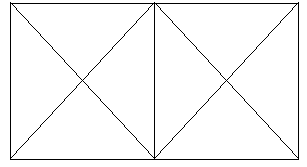 Первая команда, которая успешно справится с заданием получит 5 баллов, вторая – 3, ну и третья 1 балл. Однако, если ответ команды не верен – она остается без баллов.Великие и знаменитыеИстория математики богата великими людьми. Их мы узнаем по оставленному наследству. Иногда достаточно лишь намека на формулу или теорему, чтобы произошла однозначная ассоциация с ее автором.Внимание! Следующий тур.По портрету и «штриху» к ученому (либо по научному наследию, либо по биографическому факту) узнать фамилию математика.Работаем так: после оглашения вопроса командам дается 15 секунд на обсуждение, после чего капитан называет число и имя (если знают) ученого, представленного на рисунке. Если команда дает правильный ответ, то получает 1 балл. За правильно названную фамилию дополнительно дается еще 1 баллВопрос №1. Кто из этих учёных участвовал в атлетических состязаниях и на олимпийских играх был дважды увенчан лавровым венком за победу в кулачном бою? (Пифагор)Вопрос №2. Прямоугольная система координат связана с именем этого ученого. (Декарт)Вопрос №3. Кто из великих воскликнул: «Дайте мне точку опоры, и я переверну землю»? Он изобрёл для защиты своего города Сиракузы мощные машины-катапульты, изобрёл винт. Кто этот ученый? (Архимед)Вопрос №4. Основоположник  геометрии. Наши учебники геометрии содержат основные понятия, сформулированные этим древнегреческим учёным. (Евклид)Вопрос №5. Кому принадлежат слова «Математика – царица всех наук, арифметика – царица математики»? (Фридрих Карл Гаусс)Вопрос №6. Кому принадлежат эти строки: «Математику уже затем учить надо, что она ум в порядок приводит»? (Михаилу Ломоносову)(Жюри делает промежуточное подведение итогов)Конкурс капитановКапитанам предлагается самостоятельно решить задачу на скорость.Надгробная надпись на могиле Диофанта имеет следующее содержание: «Диофант провел шестую часть своей жизни в детстве, двенадцатую — в юности, после седьмой части, проведенной в бездетном супружестве, и еще пяти лет, у него родился сын, умерший по достижении половины числа лет жизни отца, после чего Диофант прожил только 4 года». Сколько лет жил Диофант? (84 года)А пока капитаны решают задачу, мы с вами проведем конкурс со зрителями НМО(неопознанный математический объект). За правильный ответ болельщик может заработать для своей команды 1 балл.1) Древний геометрический инструмент, который был изобретён в Древней Греции, часто используется архитекторами, младшие школьники применяют его не по назначению, а старшими школьниками он почти не используется (циркуль)2) Здесь находится такой предмет, который когда–то являлся большой роскошью. А технология его изготовления долгое время оставалась под большим секретом (бумага)3) Этот предмет является необходимым каждому математику. При его изготовлении используется родственник  алмаза (карандаш).Угадай слово Я буду говорить 3 подсказки. Если вы угадаете слово после первой подсказки, зарабатываете 3 балла, если после второй – 2 балла, после третьей – 1 балл. Кто может дать ответ, поднимает руку. Готовы? Начали.За это снижают оценку. Отличники их не делают. На них учатся. (Ошибки).3апомнить их невозможно. По ним считают. Их полно в справочнике (Формулы).В стране они нас пугают. Самое приятное в школе. Между уроками. (Перемены).Решение уравнения. У некоторых овощей только он и есть. Его обычно извлекают. (Корень)У каждой задачи он должен быть. Можно честно его искать, а можно и подогнать или подсмотреть. А она говорит «Провинился, – изволь держать …» (Ответ)Обычно находится в центре города. Выражается квадратным числом. Длина на ширину. (Площадь)С богатством это тоже может произойти. Такое арифметическое действие. Есть такая таблица. (Умножение).Все ждешь, когда же он закончится. Неприятность между переменами. Мама говорит: «Это будет тебе …» (Урок).Заключительная часть		На доске нарисованы 3 солнышка, но они без лучиков. После мероприятия подойдите пожалуйста к доске, и нарисуйте лучик тому солнышку, настроение которого совпадает с вашим(плохое настроение, равнодушие, веселое настроение).Итак, наши математические бои среди девятых классов подходят к концу. Слово предоставляется председателю жюри для  подведения итогов конкурса. Поздравляем победителей, они получают приз. Проигравшая команда так же не останется без подарков (вручаются призы). Давайте похлопаем друг другу. Спасибо за внимание.